“小雀バスサポーター”個人協賛会員　申込書　　　年　　　月　　　日小雀町内会（小雀西地区交通対策委員会） 御中裏面の記載内容を確認のうえ、小雀町内会(小雀西地区交通対策委員会)の活動に賛同し下記のとおり申し込みます。【お振込口座】銀行名：　横浜農業協同組合（５１１４）　大正支店（００６）口座番号：　００８００２１名義：　小雀西地区交通対策委員会　会長　福井　和巳フリガナ：　ｺｽｽﾞﾒﾆｼﾁｸｺｳﾂｳﾀｲｻｸｲｲﾝｶｲ ｶｲﾁｮｳ ﾌｸｲ ｶｽﾞﾐ※下記サイトから、クレジットカードでもご協賛いただけます。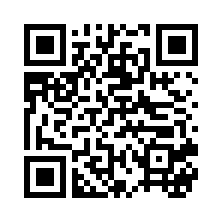 寄付プラットフォームSyncable　https://syncable.biz/associate/kosuzume-bus/【個人情報の取扱いについて】ご記入いただいた個人情報は、小雀西地区交通対策委員会の活動に関するお知らせ等に使用させていただきます。なお、活動を実施するにあたり、ご記入いただいた情報を、小雀バスの運行事業者である株式会社共同、当会の活動を支援している横浜市道路局及び戸塚区役所に提供する場合があります。また、会員情報を管理するにあたり、インターネット上の各種クラウドサービス（寄付・会費決済サービス等）を使用する場合があります。【ご協賛いただいた旨の掲載について】ご協賛いただいた皆様のお名前を、下記の媒体に掲載させていただきます。掲載をご了承いただける場合は、表面の各媒体「□ 掲載を了承する」に☑をご記入ください。〇小雀町内会広報紙「小雀だより」・毎月１回発行、町内会全世帯（約1,350世帯）配布・掲載時期・回数：　ご協賛いただいた翌月１回〇こすずめ号パンフレット・毎年１回発行、町内会全世帯（約1,350世帯）ほか各所で配布・掲載時期・期間：　ご協賛いただいた翌年度１年間〇横浜市ウェブサイト・小雀西地区交通対策委員会が支援を受けている横浜市の「地域交通サポート事業」の、寄付協賛金に関するページに「小雀バスサポーター」として掲載（令和３年４月現在公開準備中です）URL https://www.city.yokohama.lg.jp/kurashi/machizukuri-kankyo/kotsu/bus_kotsu/support/donation.html・掲載時期・期間：　ご協賛いただいた翌年度１年間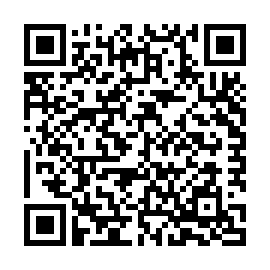 掲載するお名前は、小雀バスの利用促進ポスターや車体、バス停等に掲載可能な場合があります。ご希望の場合は、表面の備考欄へその旨をご記入ください。（媒体の仕様等の理由により、ご希望に沿いかねる場合もございますので、予めご了承ください。）お名前ﾌﾘｶﾞﾅﾌﾘｶﾞﾅお名前ご住所〒〒ご連絡先TELFAXご連絡先EmailEmail協賛口数(1口1,000円)　　　口　※10口以上の方は小雀バスの回数券５枚から進呈　　　口　※10口以上の方は小雀バスの回数券５枚から進呈お支払い方法(どちらかに☑をご記入ください)□ 下記口座へお振込□ 委員会役員による集金お支払い(集金希望)日　　　　　　　　年　　　　　月　　　　　日頃　　　　　　　　年　　　　　月　　　　　日頃裏面をご確認のうえ、
お名前の掲載を
ご了承いただける媒体に
☑をご記入ください町内会広報紙「小雀だより」□ 掲載を了承する裏面をご確認のうえ、
お名前の掲載を
ご了承いただける媒体に
☑をご記入ください小雀バスパンフレット□ 掲載を了承する裏面をご確認のうえ、
お名前の掲載を
ご了承いただける媒体に
☑をご記入ください横浜市役所ウェブサイト□ 掲載を了承する備　考※上記以外への掲載をご希望の場合や領収書の宛名等、連絡事項がございましたらご記入ください※上記以外への掲載をご希望の場合や領収書の宛名等、連絡事項がございましたらご記入ください